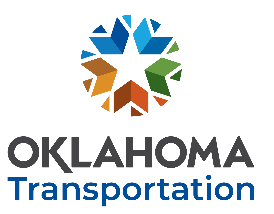 Please submit no later than November 30th of current year to be considered for NEXT FFY funding.Your submission grants ODOT permission to post a request for proposal open to all researchers.YOUR NAME				TITLE			                                                    DATE	INSTITUTION			                    EMAIL			                                        PHONE NUMBERBRIEF DESCRIPTION: (THOSE WHO SUBMIT THIS FORM MAY BE CONTACTED BY ORI PERSONNEL FOR FURTHER CLARIFICATION)STATEMENT OF HOW YOUR IDEA RELATES TO TRANSPORTATION:  WHAT EVENT, TECHNOLOGY OR INFORMATION SPARKED YOUR IDEA:HOW DO YOU THINK YOUR IDEA WILL IMPROVE TRANSPORTATIONADDITIONAL COMMENTS:    SUBMIT COMPLETED FORM AS AN EMAIL ATTACHMENT AND SEND TO: ODOT-spr@odot.org Address email to:Ronald F. Curb, Engineering Manager 2Engineering Services Branch, Office of Research & Implementation